В Магадане отметили профессиональный праздник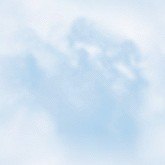  День Геолога       31 марта 2023 года в конференц-зале  АО Северо-Восточном ПГО прошел концерт-   поздравление в честь профессионального праздника Дня геолога. 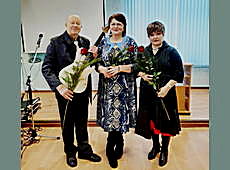   Поздравление было открыто видеороликом  «На севере нам тоже солнце светит..  После небольшой позлравительной речи главный инженер АО «Северо-Восточное ПГО» Кирилл Львович Лушников вручил лучшим специалистам награды в честь дня геолога.  Перед собравшимися выступил заслуженный геолог РФ председатель Магаданского регионального отделения Росгео Юрий Васильевич Прусс.  Юрий Васильевич отметил, что его радует большое количество молодых  специалистов, присутствующих на празднике наряду с опытными коллегами. По словам  ветерана отрасли, это дает уверенность в завтрашнем дне, на оптимизм.  – Геология – отрасль, с которой начинается все! Без нашего труда невозможна жизнь, развитие экономики, возникновение поселков, городов, предприятий. Заслуженный геолог Ю.В.Прусс пожелал коллегам счастья, здоровья, выполнения планов. В концерте принимали участие композитор бард Александр Репин, солисты ансамбля «Тоника»  Марина Кобец и Марианна.  По окончанию праздничного концерта  ветераны отрасли с молодыми специалистами за общим столом пили чай с пирогами и продолжали беседовать и делиться своими историями из жизни. 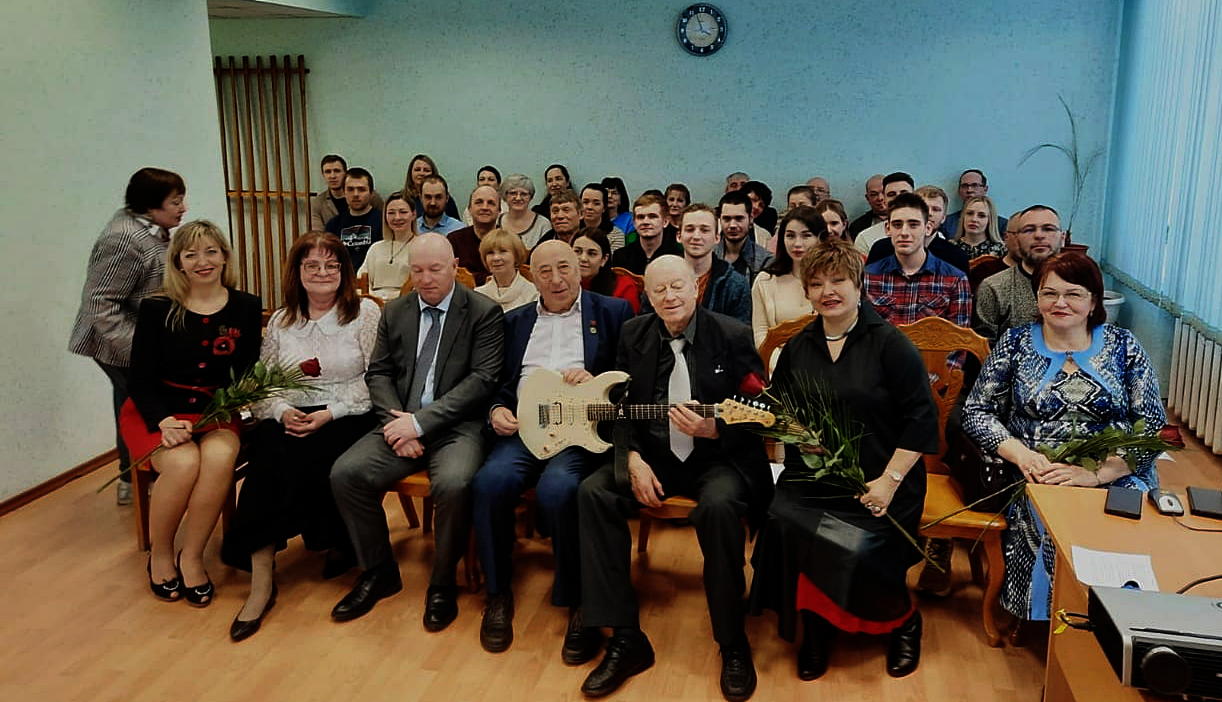 